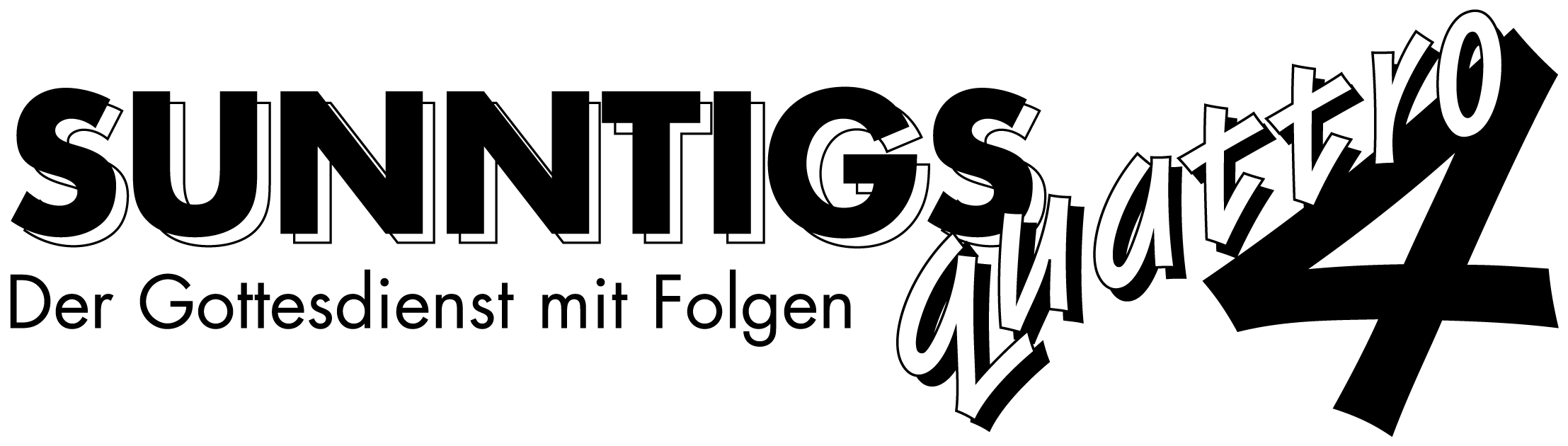 Elia fährt in den Himmel!Reihe: Elia mit einer sehr schwierigen Mission betraut (4/4) – 1. Könige 19, 1-21Einleitende GedankenWieso nimmt Paulus im Römerbrief 11, 3-5 Bezug auf Elia?……………………………………………………………………………………………………………………Wie ermutigte Gott Elia am Horeb?……………………………………………………………………………………………………………………Wie hiess der Diener von Elia? ………………………………………………………………………………Bibelstellen zum Nachschlagen: 1. Könige 19, 16.19-21; Römer 11, 1-5Gott holt Elia zu sichIn welchen Ortschaften hatte Elia Prophetengemeinschaften?……………………………………………………………………………………………………………………Warum forderte Elia Elisa dreimal auf, ihn allein weiterziehen zu lassen?……………………………………………………………………………………………………………………„Bleib doch hier! Jahwe schickt mich nach Bet–El. So gewiss Jahwe lebt und du selbst lebst: Ich weiche nicht von deiner Seite!“ 2. Könige 2, 2.Warum scheuen wir uns davor, mit Menschen, die wir lieben, über den bevorstehenden Tod zu sprechen?……………………………………………………………………………………………………………………„Weisst du, dass Jahwe dir heute deinen Lehrer wegnehmen und ihn zu sich holen wird? Ich weiss es; erinnert mich nicht daran!“ 2. Könige 2, 3.Wer sollte ein Gespräch über den bevorstehenden Tod eröffnen?……………………………………………………………………………………………………………………„Da teilte sich das Wasser und Elia und Elisa gingen trockenen Fusses durch den Fluss.“ 2. Könige 2, 8.Was könnte der Grund dafür sein, dass Elia das Wasser im Jordan teilte?……………………………………………………………………………………………………………………Was erbittet Elisa, wenn er um zwei Anteile vom Geist Elias bittet?……………………………………………………………………………………………………………………Wie wirst du einmal in den Himmel „fahren“?……………………………………………………………………………………………………………………„Ich sage euch jetzt ein Geheimnis: Wir werden nicht alle sterben, aber bei uns allen wird es zu einer Verwandlung des Körpers kommen. In einem einzigen Augenblick wird das geschehen, und zwar dann, wenn vom Himmel her die Posaune zu hören ist, die das Ende der Zeit ankündigt. Sobald die Posaune erklingt, werden die Toten auferweckt werden und einen unvergänglichen Körper bekommen, und auch bei uns, die wir dann noch am Leben sind, wird der Körper verwandelt werden.“ 1. Korinther 15, 51-52.Bibelstellen zum Nachschlagen: 1. Mose 5, 24; 5. Mose 21, 17; Lukas 24, 50-52; Apostelgeschichte 1, 9-11; 1. Korinther 15, 50-52Elia lebt weiterWarum war sich Elisa sicher, dass die Propheten Elia nicht finden werden?……………………………………………………………………………………………………………………„Der Geist Elias ruht auf Elisa, und sie gingen ihm entgegen und fielen vor ihm nieder zur Erde.“ 2. Könige 2, 15.Was wird in Maleachi 3, 23 vorhergesagt?……………………………………………………………………………………………………………………„Erfüllt mit dem Geist und der Kraft des Elia, wird dein Sohn vor dem Herrn hergehen. Durch ihn werden sich die Herzen der Väter den Kindern zuwenden, und die Ungehorsamen werden ihre Gesinnung ändern und sich nach denen richten, die so leben, wie es Gott gefällt. So wird er dem Herrn ein Volk zuführen, das für ihn bereit ist.“ Lukas 1, 17.Wie ist das zu verstehen, dass Johannes der Täufer Elia ist?……………………………………………………………………………………………………………………Wo erschien Elia als Person während Jesus auf der Erde wirkte?……………………………………………………………………………………………………………………Wann wird Elia nach grosser Wahrscheinlichkeit wieder auf diese Erde kommen?……………………………………………………………………………………………………………………Wie kannst du in den Himmel kommen? ………………………………………………………………………„Ich bin die Auferstehung und das Leben. Wer an mich glaubt, wird leben, auch wenn er stirbt.“ Johannes 11, 25.Bist du sicher, dass du in den Himmel kommen wirst?nein    1      2      3      4      5      6      7      8      9      10    jaBibelstellen zum Nachschlagen: Richter 3, 10; Richter 6, 34; Maleachi 3, 23-24; Matthäus 11, 11-15; Matthäus 17, 2-13; Markus 9, 11-13; Lukas 1, 17; Johannes 11, 25; 1. Thessalonicher 4, 15-18; Offenbarung 11, 3-7; Offenbarung 22, 3-5Schlussgedanke„Das Gebet eines Menschen, der sich nach Gottes Willen richtet, ist wirkungsvoll und bringt viel zustande.“ Jakobus 5, 16.Bibelstellen zum Nachschlagen: Jakobus 5, 16-18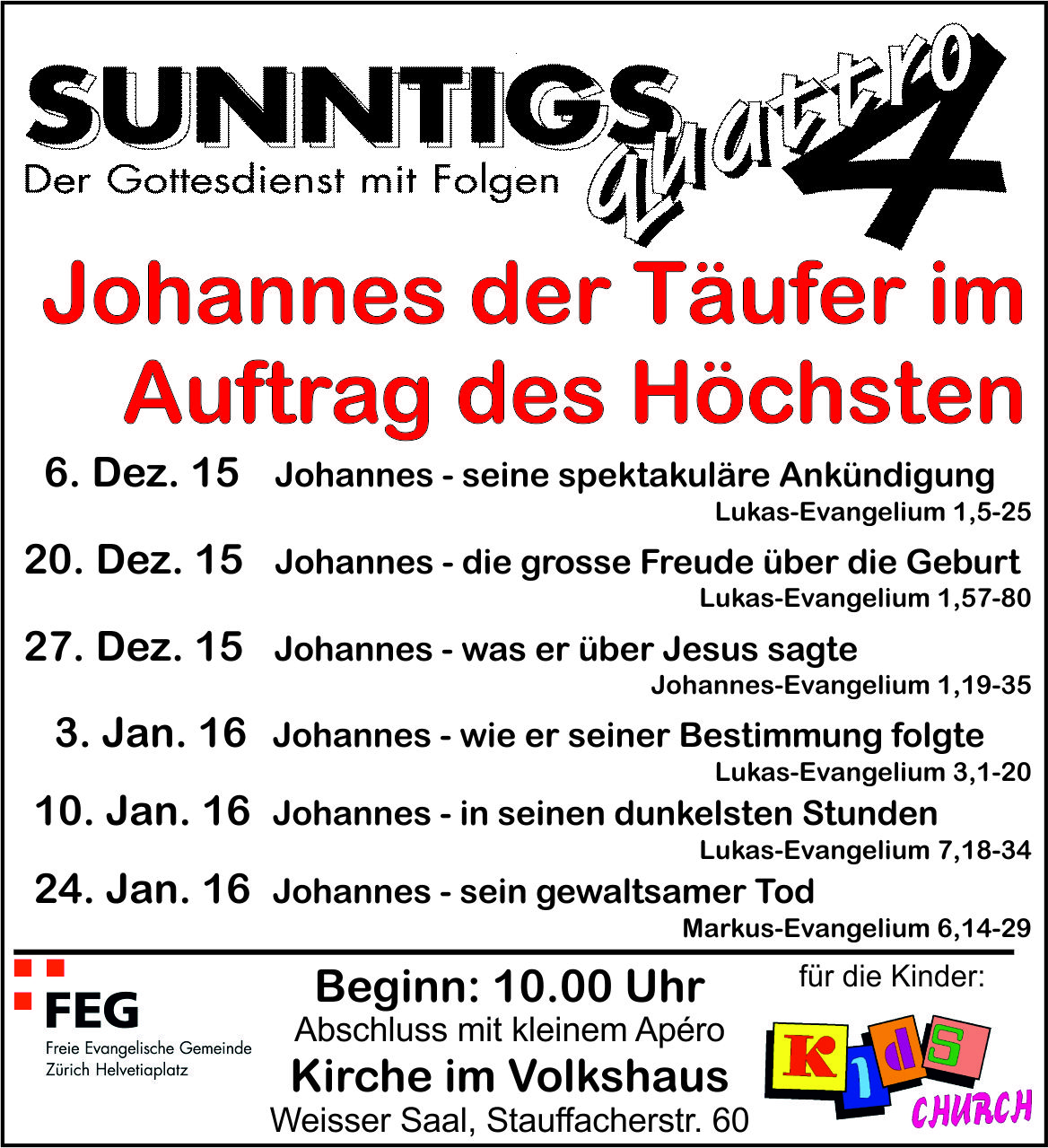 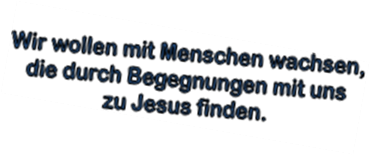 